МУНИЦИПАЛЬНОЕ ОБРАЗОВАНИЕМАЛИНОВСКОЕ СЕЛЬСКОЕ ПОСЕЛЕНИЕАДМИНИСТРАЦИЯ МАЛИНОВСКОГО СЕЛЬСКОГО ПОСЕЛЕНИЯПОСТАНОВЛЕНИЕ05.04.2023                                                                                                                              № 37с. Малиновка Кожевниковского района Томской областиОб исполнении бюджета поселения муниципального образования «Малиновское сельское поселение» за 1 квартал 2023 годРассмотрев отчет об исполнении бюджета поселения за 1 квартал 2023года,ПОСТАНОВЛЯЮ:1. Утвердить отчет об исполнении бюджета муниципального образования «Малиновское сельское поселение» за 1 квартал 2023 года по доходам в сумме 2999,140 тыс. рублей, по расходам 2607,017 тыс. рублей, профицитом392,123 тыс. рублей.2. Утвердить отчет о поступлении доходов бюджета Малиновского сельского поселения по группам, подгруппам, за 1 квартал 2023 года согласно приложению 1.3. Утвердить отчет по расходам бюджета Малиновского сельского поселенияпо разделам и подразделам классификации расходов бюджета поселения за 1 квартал 2023года согласно приложению 2.4. Утвердить отчет по расходам бюджета Малиновского сельского поселения по ведомственной структуре расходов бюджета поселения за 1 квартал 2023 года согласно приложению 3.5. Утвердить отчет о реализацию муниципальных программ за 1 квартал 2023года согласно приложению 4.6. Утвердить отчет о программе приватизации (продажа) муниципального имущества за 1 квартал 2023 года согласно приложению 5.7. Утвердить отчет о поступлении доходов от сдачи в аренду имущества за 1 квартал 2023 года согласно приложению 6.8. Утвердить отчет по источникам финансирования дефицита бюджета Малиновского сельского поселения на 1 апреля 2023 года согласно приложению 7.9. Утвердить об использовании бюджетных ассигнований резервныхфондов муниципального образования Малиновского сельского поселенияза 1 квартал 2023года согласно приложению 8.10. Утвердить отчет об использовании ассигнований дорожного фонда муниципального образования «Малиновское сельское поселение» за 1 квартал 2023 года согласно приложению 9;11. Утвердить отчет о программе муниципальных внутренних заимствований Малиновского сельского поселения за 1 квартал 2023годасогласно приложению 10.12. Утвердить сведения о численности муниципальных служащих,работников муниципального образования «Малиновское сельское поселение».Фактические затраты на их денежное содержаниеза 1 квартал 2023 годасогласно приложению 11.13. Отчет об исполнении бюджета муниципального образования «Малиновское сельское поселение» за 1 квартал 2023 года обнародовать в установленном Уставом Малиновского сельского поселения порядке.14. Настоящее постановление вступает в силу со дня его обнародования.Глава поселения                                                                                             Р.А. БетенековПриложение 1к постановлению администрацииМалиновского сельского поселенияот 05.04.2023 года № 37Отчет о поступлении доходов бюджета Малиновского сельскогопоселения по группам, подгруппам за 1квартал 2023 годаПриложение 2к постановлению администрации Малиновского сельского поселенияот 05.04.2023 года № 37Отчет по расходам бюджета Малиновского сельского поселенияпо разделам и подразделам классификации расходов бюджета поселенияза 1 квартал 2023 годаПриложение 3к постановлению администрацииМалиновского сельского поселенияот 05.04.2023 года № 37Отчет по расходам бюджета Малиновского сельского поселения по ведомственной структуре расходов бюджета поселения за 1 квартал 2023 годПриложение 4к постановлению администрацииМалиновского сельского поселенияот 05.04.2023 года № 37Отчет о реализации муниципальных программза 1 квартал 2023 года(тыс. рублей)Приложение 5к постановлению администрацииМалиновского сельского поселенияот 05.04.2023 года № 37Отчет о программе приватизации (продажи)муниципального имуществаза 1 квартал 2023г.Приложение 6к постановлению администрацииМалиновскогосельского поселенияот 05.04.2023года № 37ОТЧЕТо поступлении доходов от сдачи в аренду имущества за 1 квартал 2023 года(тыс. рублей)Приложение 7к постановлению администрацииМалиновского сельского поселенияот 05.04.2023 года № 37ОТЧЕТпо источникам финансирования дефицита бюджетаМалиновского сельского поселения на 1 апреля 2023 годаПриложение 8к постановлению администрацииМалиновского сельского поселенияот 05.04.2023 года № 37Отчетоб использовании бюджетных ассигнований резервныхфондов муниципального образования Малиновского сельского поселенияза 1 квартал 2023годатыс. руб.Приложение 9к постановлению администрацииМалиновского сельского поселенияот 05.04.2023 года № 37ОТЧЕТОб использовании ассигнований дорожного фонда муниципального образования «Малиновское сельское поселение» за 1 квартал 2023 годатыс. рублейПриложение 10к постановлению администрацииМалиновского сельского поселенияот 05.04.2023 года № 37ОТЧЕТо программе муниципальных внутренних заимствований Малиновского сельского поселения за 1 квартал 2023 годаПриложение 11к постановлению администрацииМалиновского сельского поселенияот 05.04.2023 года № 37Сведения о численности муниципальных служащих,работников муниципального образования «Малиновское сельское поселение».Фактические затраты на их денежное содержаниеза 1 квартал 2023 годаПояснительная записка к отчету об исполнения бюджетапо МО «Малиновского сельского поселения» за 1 квартал 2023гИсполнение бюджета Малиновского сельского поселения в отчетном периоде осуществлялось на основании Решения Совета Малиновского сельского поселения от 27.12.2022 года № 17«О бюджете муниципального образования «Малиновское сельское поселение» на 2023 и на плановый период 2024 и 2025 годов», с учетом изменений, внесенных от 10.02.2023 г. № 21. Объем доходов за 1 квартал 2023 года составил–2999,140 тыс. рублей, объем расходов- 2607,017 тыс. рублей, профицит – 392,123 тыс. рублей.Исполнение доходов	Доходы бюджета Малиновского сельского поселения за 1 квартал 2023 года   поступили в объеме 2999,140 тыс. рублей, в том числе по разделам:1.1 Собственные доходы бюджета поселения составляют 430,552 тыс.   рублей, из них 93% составляют налоговые доходы 399,702 тыс.  рублей, 7 % составляют неналоговые доходы 30,850 тыс. рублей.Структура собственных доходов поселения на 01.04.2023 года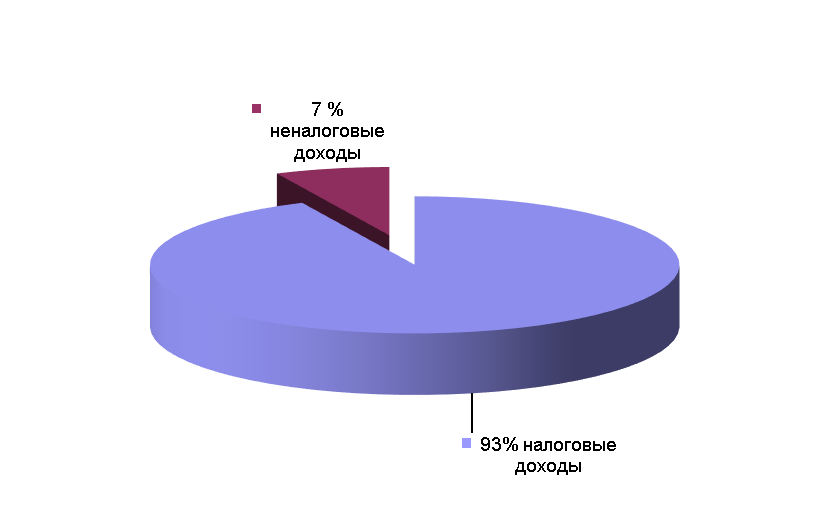 Собственные доходы бюджета поселенияВ отчетном периоде структура налоговых и неналоговых поступлений бюджета поселения составляет: Доходы от уплаты акцизов 293,531 тыс. рублей или 68% от общегопоступления собственных доходов;Налог на доходы физических лиц составляет 56,026тыс. рублей или 13%; Единый сельскохозяйственный налог 28,847 тыс. рублей или 7 %;Доходы от использования имущества 30,850 тыс. рублей или 7 %;Земельный налог 18,458 тыс. рублей или 4 %;Налог на имущество физических лиц 2,840 тыс. рублейили 1%; Структура собственных доходов поселения на 01.04.2023 года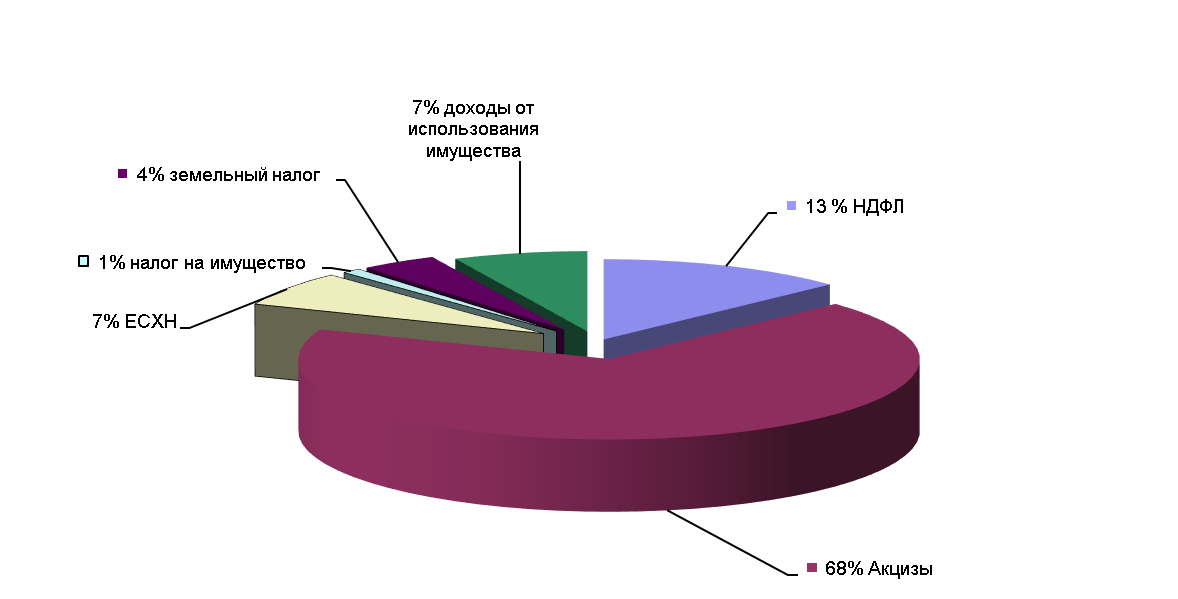 Налоговые и неналоговые доходы Малиновского сельского поселения	Налоговые доходы за 1 квартал   2023 года    при плане 401,806 тыс. рублейв бюджет поселения поступило 399,702 тыс. рублей. План по налоговым платежам выполнен на 99%.План налога на доходы с физических лиц выполнен на 83% при плане 67,090 тыс. рублей    в бюджет поселения поступило 56,026 тыс. рублей.План по доходам от уплаты акцизов выполнен на 114 % при плане 257,287 тыс. рублей в бюджет поселения поступило 293,531 тыс. рулей.План по единому сельскохозяйственному налогу выполнен на 104% при плане 27,791 тыс. рублей в бюджет поселения поступило 28,847 тыс. рублей.План налога на имущество физических лиц выполнен на 90%, при плане 3,152 тыс. рублей в бюджет поселения поступило2,840тыс. рублей.План по земельному налогу выполнен на 40% при плане 46,486 тыс. рублей, в бюджет поселения поступило 18,458тыс.  рублей.План по неналоговым доходам за 1 квартал 2022 года выполнен на 109 %, при плане 40,422 тыс. рублей в бюджет поступило 44,086 тыс. рублей, в том числе:доходы от сдачи в аренду имущества 6,911 тыс. руб.;прочие поступления от использования имущества 3,875 тыс. руб.;	инициативные платежи33,300 тыс. руб.	Сравнительный анализ собираемости налоговых и неналоговых платежей.Характер изменения задолженности за 1 квартал 2023 года показан в следующей таблице:2. Безвозмездные поступления составляют 100% от планируемого поступления или 2568,588тыс. рублей, в том числе:- дотация   789,870 тыс. рублей (31%);- субвенции 32,990 тыс.  рублей (1%);- МБТ согласно принятым полномочиям 45,981тыс. рублей (2%)- прочие межбюджетные трансферты 1699,747 тыс. рублей (66%);Структура безвозмездных поступлений на 01.04.2023 года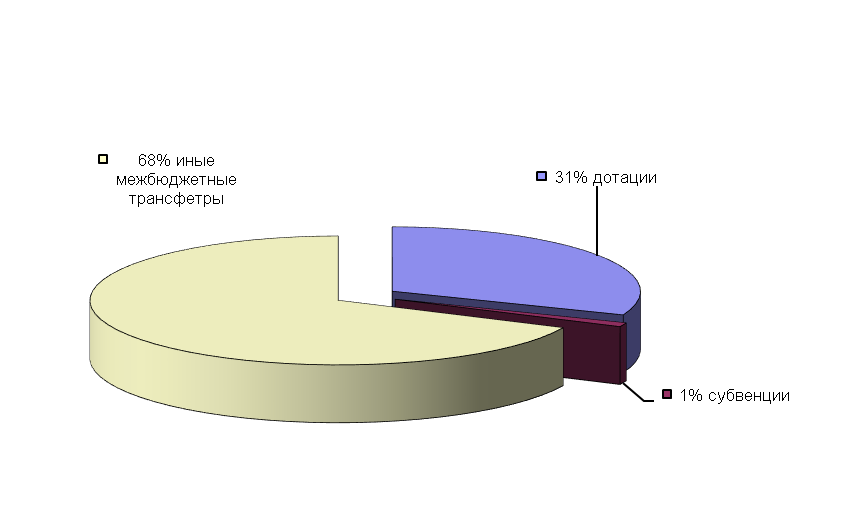 Безвозмездные поступления от других бюджетов бюджетной системы Российской Федерации	Динамика доходов безвозмездных поступлений показана в следующей таблице:Дотация на поддержку мер обеспечение сбалансированности бюджета поселения составила за 1 квартал 2023года 789,870 тыс.  рублей, профинансировано 789,870 тыс. рублей (100%).1.3. Структура доходов сельского поселения характеризуется следующими показателями:единица измерения в рубляхНалоговые и неналоговые доходы поступлений бюджета поселений к дотации составляет 55%.Структура доходов поселения на 01.04.2023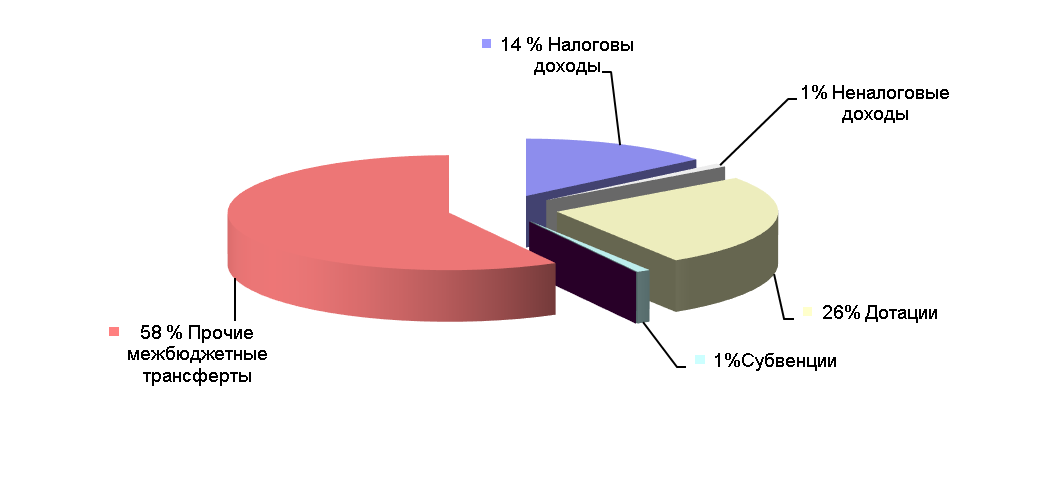 Структура доходов говорит о большей доли финансовой помощи из вышестоящих бюджетов.2. Муниципальный внутренний долгПредельный объем муниципального долга поселения на 1 квартал 2023 года   установлен в сумме    ноль рублей, в том числе муниципальные гарантии ноль. 3. Дефицит (Профицит)Муниципальное образование Малиновского сельского поселения является высокодотационным, и предельный размер дефицита составляет 10% утвержденного общего годового объема доходов бюджета поселения без учета безвозмездных поступлений. Основным источником финансирования дефицита бюджета поселения в соответствии с Бюджетным Кодексом Российской Федерации является – изменение остатков средств на счетах по учету средств бюджета поселения в течение финансового года.Фактически, в ходе исполнения бюджета поселения на 01 апреля 2023 года сложился Профицит в сумме 392,123тыс.  рублей.4. Расходы бюджета Малиновского сельского поселенияРасходы бюджета поселения за 1 квартал 2023 года составляют при плане 3454,460 тыс.  рублей исполнено   2607,017тыс.  рублей, что составляет 75 %.	Структура расходов поселения, а также анализ исполнения расходов за 1 квартал 2023 года представлены в следующей таблице:                                                                                                                                             (тыс. руб.)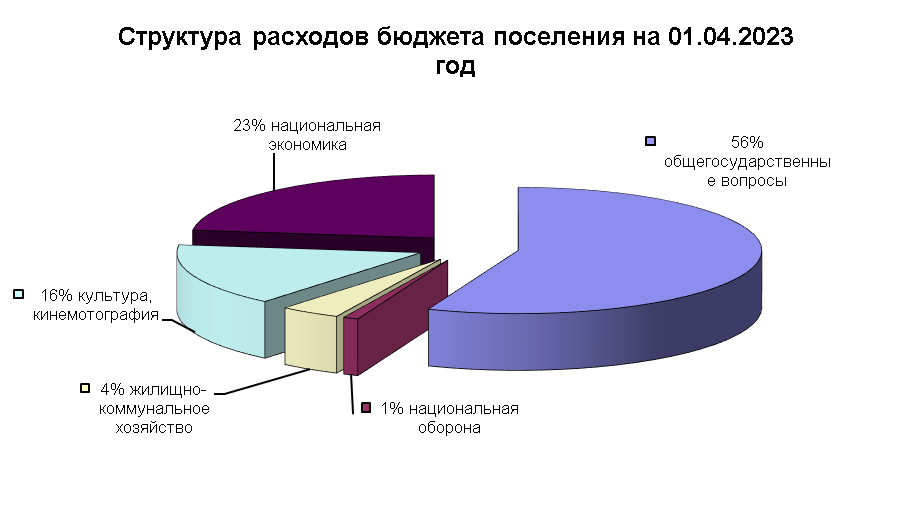 Расходы по разделу 100 «Общегосударственные вопросы» составляют   1466,898тыс. рублей, при плане 1484,221тыс. рублей план выполнен на 99 %.Расходы по подразделу 0104 «Функционирование Правительства Российской Федерации, высших исполнительных органов государственной власти субъектов Российской Федерации местных администраций»составляют 1455,781тыс.   рублей при плане 1455,781 тыс.  рублей, что составляет 100%, в том числе:- расходы на заработную плату – 750,239 тыс.  рублей;- расходы за услуги связи –13,021 тыс. рублей;- расходы на коммунальные услуги (за водоснабжение, отопление, электроэнергию) составило – 581,564 тыс. рублей;- расходы на прочие работы, услуги составило –80,388 тыс. рублей;- имущественный налог– 6,254тыс. рублей;-транспортный налог – 1,216 тыс. рублей;- расходы на приобретение хозяйственных товаров, ГСМ, канцелярских товаров израсходовано – 17,399 тыс. рублей;- расходы на содержание имущества составили 5,700 тыс. рублей.Расходы по подразделу 0111 «Резервные Фонды» на 1 квартал 2023 года не планировались.Расходы по подразделу 0113 «Другие общегосударственные вопросы»составляют 11,117 тыс. рублей при плане 28,440 тыс. рублей, что составляет 39 %, в том числе:* взнос в Ассоциацию муниципальных образований – 11,117 тыс. рублей;Расходы по разделу 0200 «Национальная оборона»Расходы по подразделу 0203 «Мобилизационная и вневойсковая подготовка» по плану 32,990 тыс. рублей, израсходовано 25,832 тыс.  рублей, показано   ниже следующей таблице:Расходы по разделу 0300 «Национальная безопасность и правоохранительная деятельность»По разделу 0309 «Гражданская оборона» расходы на 1 квартал 2023 года не планировалось.Расходы по разделу 0400 «Национальная экономика»По подразделу 0405«Сельское хозяйство и рыболовство»на 1 квартал 2023 года расходы не планировались.По подразделу 0409 «Дорожное хозяйство (дорожные фонды)»запланировано 1335,349 тыс. рублей и израсходовано 585,000 тыс. рублей, исполнение составило 44%, в том числе:Зимнее содержание автомобильных дорог общего пользования местного значения (очистка дорог от снега) 585,000 тыс. рублей;По подразделу 0412 «Другие вопросы в области национальной экономики»на 1 квартал 2023 года расходы не планировались.Расходы по разделу 0500 «Жилищно – коммунальное хозяйство»По подразделу 0501 «Жилищное хозяйство» на 1 квартал 2023 года расходы не планировались.По подразделу 0503 «Благоустройство»по плану 104,929 тыс. рублей израсходовали 104,929 тыс. рублей, исполнение 100%:*  уличное освещениепри плане 97,458 тыс. рублей исполнили 97,458 тыс. рублей, в том числе:Электроэнергия при плане57,458 тыс. рублей израсходовали 57,458 тыс. рублей;приобретение электротоваров для текущего ремонта сетей электроснабжения израсходовали 40,000 тыс. рублей*Благоустройство и прочие расходы при плане 7,471тыс. рублей, израсходовали 7,471тыс. рублейрасходы были направлены:на услуги по очистке от снега территории, прилегающей к зданию администрации, расположенной по адресу: с. Борзуновка ул. Гагарина, 27 S-800м2в сумме 7,471 тыс. рублей.Расходыпо разделу 0700 «Образование»	Расходы по подразделу 0707 «Молодежная политика» на 1 квартал 2023 года не планировались.	Расходы по разделу 0800 «Культура, кинематография»за 1 квартал 2023 года расходы составили424,358 тыс. рублей при плане 496,971 тыс. рублей, исполнение 85%	По подразделу 0801 «Культура» запланировано 496,971 тыс. рублей израсходовано 424,358 тыс. рублей 85% исполнения:по переданным полномочиям по культуре 424,358 тыс. рублей.	По подразделу 0804 «Другие вопросы в области культуры, кинематографии»запланировано 0,000 тыс. рублей израсходовано 0,000 тыс. рублей 0%	Раздел 1000 «Социальная политика»по подразделу 1003 «Социальное обеспечение населения»расходы на 1 квартал 2023года не планировались.	Расходы по разделу 1100 «Физическая культура и спорт»По подразделу 1101 «Физическая культура» расходы на 1 квартал 2023 года не планировались.Расходы по разделу 1400 «Межбюджетные трансферты общего характера бюджетам бюджетной системы Российской Федерации»	По подразделу 1403 «Прочие межбюджетные трансферты общего характера» расходы на 1 квартал 2023 года не планировались.Глава поселения                                                                                                    Р.А. БетенековСпециалист по финансово-экономическим вопросам                                                                                       С.А. БурягинаКод бюджетной классификацииКод бюджетной классификацииКод бюджетной классификацииСтатья доходовСтатья доходовПлан на 2023 г (изменен.)Планна  1кв.2023г Исполнено за  1кв.2023г% исполненияНалоговые доходыНалоговые доходыНалоговые доходыНалоговые доходыНалоговые доходы2584,142401,806399,7029918210102010011000 11010102010011000 110Налог на доходы физических лиц с доходов, источником которых является налоговый агент, за исключением доходов, в отношении которых исчисление и уплата налога осуществляются в соответствии со статьями 227,227.1 и 228 Налогового кодекса Российской Федерации (сумма платежа (перерасчеты, недоимка и задолженность по соответствующему платежу, в том числе по отмененному))Налог на доходы физических лиц с доходов, источником которых является налоговый агент, за исключением доходов, в отношении которых исчисление и уплата налога осуществляются в соответствии со статьями 227,227.1 и 228 Налогового кодекса Российской Федерации (сумма платежа (перерасчеты, недоимка и задолженность по соответствующему платежу, в том числе по отмененному))283,00064,79956,9088818210102020013000 11010102020013000 110Налог на доходы физических лиц с доходов, полученных от осуществления деятельности физическими лицами, зарегистрированными в качестве индивидуальных предпринимателей, нотариусов, занимающихся частной практикой, адвокатов, учредивших адвокатские кабинеты, и других лиц, занимающихся частной практикой  в соответствии  со статьей 227 Налогового кодекса Российской Федерации (суммы денежных взысканий (штрафов) по соответствующему платежу согласно законодательству Российской Федерации)Налог на доходы физических лиц с доходов, полученных от осуществления деятельности физическими лицами, зарегистрированными в качестве индивидуальных предпринимателей, нотариусов, занимающихся частной практикой, адвокатов, учредивших адвокатские кабинеты, и других лиц, занимающихся частной практикой  в соответствии  со статьей 227 Налогового кодекса Российской Федерации (суммы денежных взысканий (штрафов) по соответствующему платежу согласно законодательству Российской Федерации)0,0000,000-0,010-18210102030011000 11010102030011000 110Налоги на доходы физических лиц с доходов, полученных физическими лицами в соответствии со статьей 228 Налогового кодекса Российской Федерации (сумма платежа (перерасчеты, недоимка и задолженность по соответствующему платежу, в том числе по отмененному))Налоги на доходы физических лиц с доходов, полученных физическими лицами в соответствии со статьей 228 Налогового кодекса Российской Федерации (сумма платежа (перерасчеты, недоимка и задолженность по соответствующему платежу, в том числе по отмененному))50,0002,291-0,872-3818210100000000000 00010100000000000 000НАЛОГИ НА ПРИБЫЛЬ, ДОХОДЫНАЛОГИ НА ПРИБЫЛЬ, ДОХОДЫ333,00067,09056,0268418210302231010000 11010302231010000 110Доходы от уплаты акцизов на дизельное топливо, подлежащие распределению между бюджетами субъектов Российской Федерации и местными бюджетами с учетом установленных дифференцированных нормативов отчислений в местные бюджеты (по нормативам, установленным Федеральным законом о федеральном бюджете в целях формирования дорожных фондов субъектов Российской Федерации)Доходы от уплаты акцизов на дизельное топливо, подлежащие распределению между бюджетами субъектов Российской Федерации и местными бюджетами с учетом установленных дифференцированных нормативов отчислений в местные бюджеты (по нормативам, установленным Федеральным законом о федеральном бюджете в целях формирования дорожных фондов субъектов Российской Федерации)567,000118,370150,89912718210302241010000 11010302241010000 110Доходы от уплаты акцизов на моторные масла для дизельных и (или) карбюраторных (инжекторных) двигателей, подлежащие распределению между бюджетами субъектов Российской Федерации и местными бюджетами с учетом установленных дифференцированных нормативов отчислений в местные бюджеты (по нормативам, установленным Федеральным законом о федеральном бюджете в целях формирования дорожных фондов субъектов Российской Федерации)Доходы от уплаты акцизов на моторные масла для дизельных и (или) карбюраторных (инжекторных) двигателей, подлежащие распределению между бюджетами субъектов Российской Федерации и местными бюджетами с учетом установленных дифференцированных нормативов отчислений в местные бюджеты (по нормативам, установленным Федеральным законом о федеральном бюджете в целях формирования дорожных фондов субъектов Российской Федерации)3,0000,7520,6198218210302251010000 11010302251010000 110Доходы от уплаты акцизов на автомобильный бензин, подлежащие распределению между бюджетами субъектов Российской Федерации и местными бюджетами с учетом установленных дифференцированных нормативов отчислений в местные бюджеты (по нормативам, установленным Федеральным законом о федеральном бюджете в целях формирования дорожных фондов субъектов Российской Федерации)Доходы от уплаты акцизов на автомобильный бензин, подлежащие распределению между бюджетами субъектов Российской Федерации и местными бюджетами с учетом установленных дифференцированных нормативов отчислений в местные бюджеты (по нормативам, установленным Федеральным законом о федеральном бюджете в целях формирования дорожных фондов субъектов Российской Федерации)645,000145,499161,35011118210302261010000 11010302261010000 110Доходы от уплаты акцизов на прямогонный бензин, подлежащие распределению между бюджетами субъектов Российской Федерации и местными бюджетами с учетом установленных дифференцированных нормативов отчислений в местные бюджеты (по нормативам, установленным Федеральным законом о федеральном бюджете в целях формирования дорожных фондов субъектов Российской Федерации)Доходы от уплаты акцизов на прямогонный бензин, подлежащие распределению между бюджетами субъектов Российской Федерации и местными бюджетами с учетом установленных дифференцированных нормативов отчислений в местные бюджеты (по нормативам, установленным Федеральным законом о федеральном бюджете в целях формирования дорожных фондов субъектов Российской Федерации)-60,000-7,334-19,33726418210300000000000 00010300000000000 000Налоги и товары (работы, услуги), реализуемые на территории Российской ФедерацииНалоги и товары (работы, услуги), реализуемые на территории Российской Федерации1155,000257,287293,53111418210503010011000 11010503010011000 110Единый сельскохозяйственный налог (сумма платежа (перерасчеты, недоимка и задолженность по соответствующему платежу, в том числе по отмененному))Единый сельскохозяйственный налог (сумма платежа (перерасчеты, недоимка и задолженность по соответствующему платежу, в том числе по отмененному))30,29127,79128,84710418210503000010000 11010503000010000 110Единый сельскохозяйственный налогЕдиный сельскохозяйственный налог30,29127,79128,84710418210500000000000 00010500000000000 000Налоги на совокупный доходНалоги на совокупный доход30,29127,79128,84710418210601030101000 11010601030101000 110Налог на имущество физических лиц, взимаемый по ставкам, применяемым к объектам налогообложения, расположенным в границах сельских поселений (сумма платежа (перерасчеты, недоимка и задолженность по соответствующему платежу, в том числе по отмененному))Налог на имущество физических лиц, взимаемый по ставкам, применяемым к объектам налогообложения, расположенным в границах сельских поселений (сумма платежа (перерасчеты, недоимка и задолженность по соответствующему платежу, в том числе по отмененному))125,0003,1522,8409018210601000000000 11010601000000000 110Налог на имущество физических лицНалог на имущество физических лиц125,0003,1522,8409018210606033101000 11010606033101000 110Земельный налог с организаций, обладающих земельным участком, расположенным в границах сельских поселений (сумма платежа (перерасчеты, недоимка и задолженность по соответствующему платежу, в том числе по отмененному)  Земельный налог с организаций, обладающих земельным участком, расположенным в границах сельских поселений (сумма платежа (перерасчеты, недоимка и задолженность по соответствующему платежу, в том числе по отмененному)  40,0006,4076,880107182   10606043101000 110   10606043101000 110Земельный налог с физических лиц, обладающих земельным участком, расположенным в границах сельских поселений (сумма платежа (перерасчеты, недоимка и задолженность по соответствующему платежу, в том числе по отмененному)  Земельный налог с физических лиц, обладающих земельным участком, расположенным в границах сельских поселений (сумма платежа (перерасчеты, недоимка и задолженность по соответствующему платежу, в том числе по отмененному)  900,85140,07911,556291821060600000000 1101060600000000 110Земельный налогЗемельный налог940,85146,48618,436401821060000000000000010600000000000000Налоги на имуществоНалоги на имущество1065,85149,63821,2764318210904053101000 11010904053101000 110Земельный налог (по обязательствам, возникшим до 1 января 2006 года), мобилизуемых на территориях сельских поселений (сумма платежа (перерасчеты, недоимка и задолженность по соответствующему платежу, в том числе по отмененному)  Земельный налог (по обязательствам, возникшим до 1 января 2006 года), мобилизуемых на территориях сельских поселений (сумма платежа (перерасчеты, недоимка и задолженность по соответствующему платежу, в том числе по отмененному)  0,0000,0000,022-1821090400000000011010904000000000110Налоги на имуществоНалоги на имущество0,0000,0000,022-Неналоговые доходыНеналоговые доходыНеналоговые доходыНеналоговые доходыНеналоговые доходы66,1026,91130,8504469041 11 05025 10 0000 1201 11 05025 10 0000 120Доходы, получаемые в виде арендной платы, а также средства от продажи права на заключение договоров аренды за земли, находящиеся в собственности сельских поселений (за исключением земельных участков муниципальных бюджетных и автономных учреждений)Доходы, получаемые в виде арендной платы, а также средства от продажи права на заключение договоров аренды за земли, находящиеся в собственности сельских поселений (за исключением земельных участков муниципальных бюджетных и автономных учреждений)15,8250,00023,939-9041 11 0503510 0000 1201 11 0503510 0000 120Доходы от сдачи в аренду имущества, находящегося в оперативном управлении органов управления поселений и созданных ими учреждений (за исключением имущества муниципальных бюджетных и автономных учреждений)Доходы от сдачи в аренду имущества, находящегося в оперативном управлении органов управления поселений и созданных ими учреждений (за исключением имущества муниципальных бюджетных и автономных учреждений)27,6366,9116,9111009041 11 09045 10 0000 1201 11 09045 10 0000 120Прочие поступления имущества, находящегося в собственности сельских поселений (за исключением имущества муниципальных бюджетных и автономных учреждений, а также имущества муниципальных унитарных предприятий, в том числе казенных)Прочие поступления имущества, находящегося в собственности сельских поселений (за исключением имущества муниципальных бюджетных и автономных учреждений, а также имущества муниципальных унитарных предприятий, в том числе казенных)0,3560,0000,000-9041 11 00000 00 0000 0001 11 00000 00 0000 000Доходы от использования имущества, находящегося в государственной и муниципальной собственностиДоходы от использования имущества, находящегося в государственной и муниципальной собственности43,8176,91130,85044690411302065100000 13011302065100000 130Доходы, поступающие в порядке возмещения расходов, понесенных связанных с эксплуатацией имущества сельских поселенийДоходы, поступающие в порядке возмещения расходов, понесенных связанных с эксплуатацией имущества сельских поселений22,2850,0000,000-90411300000000000 00011300000000000 000Доходы от оказания платных услуг и компенсации затрат государстваДоходы от оказания платных услуг и компенсации затрат государства22,2850,0000,000-Налоговые и неналоговые доходыНалоговые и неналоговые доходыНалоговые и неналоговые доходыНалоговые и неналоговые доходы2650,244408,717430,55210590420215001100000150Дотация бюджетам сельских поселений на выравнивание бюджетной обеспеченности из бюджета субъекта Российской ФедерацииДотация бюджетам сельских поселений на выравнивание бюджетной обеспеченности из бюджета субъекта Российской ФедерацииДотация бюджетам сельских поселений на выравнивание бюджетной обеспеченности из бюджета субъекта Российской Федерации3159,578789,870789,8701009042 02 25599 100000 150 Субсидии бюджетам сельских поселений на подготовку проектов межевания земельных участков и на проведение кадастровых работСубсидии бюджетам сельских поселений на подготовку проектов межевания земельных участков и на проведение кадастровых работСубсидии бюджетам сельских поселений на подготовку проектов межевания земельных участков и на проведение кадастровых работ400,0000,0000,000-90420235118100000150Субвенция бюджетам сельских поселений на осуществление первичного воинского учета органами местного самоуправления поселений, муниципальных и городских округовСубвенция бюджетам сельских поселений на осуществление первичного воинского учета органами местного самоуправления поселений, муниципальных и городских округовСубвенция бюджетам сельских поселений на осуществление первичного воинского учета органами местного самоуправления поселений, муниципальных и городских округов145,30032,99032,9901009042 02 40014100000150Межбюджетные трансферты, передаваемые бюджетам сельских поселений из бюджетов муниципальных районов на осуществление части полномочий по решению вопросов местного значения в соответствии с заключенными соглашениямиМежбюджетные трансферты, передаваемые бюджетам сельских поселений из бюджетов муниципальных районов на осуществление части полномочий по решению вопросов местного значения в соответствии с заключенными соглашениямиМежбюджетные трансферты, передаваемые бюджетам сельских поселений из бюджетов муниципальных районов на осуществление части полномочий по решению вопросов местного значения в соответствии с заключенными соглашениями45,98145,98145,98110090420249999100000150Прочие межбюджетные трансферты, передаваемые бюджетам сельских поселенийПрочие межбюджетные трансферты, передаваемые бюджетам сельских поселенийПрочие межбюджетные трансферты, передаваемые бюджетам сельских поселений6759,3411699,7471699,74710090420200000000000000Безвозмездные поступления от других бюджетов бюджетной системы Российской ФедерацииБезвозмездные поступления от других бюджетов бюджетной системы Российской ФедерацииБезвозмездные поступления от других бюджетов бюджетной системы Российской Федерации10510,2002568,5882568,588100Безвозмездные поступленияБезвозмездные поступленияБезвозмездные поступленияБезвозмездные поступления10510,2002568,5882568,588100ИТОГО13160,4442977,3052999,140101БюджетополучательКВРКФСРПлан на 01.04.2023годПлан  на 1кв.2023годИсполненоза 1 кв.2023гИсполнение %Администрация Малиновского сельского поселения12101042712,707522,439522,439100Администрация Малиновского сельского поселения1290104819,237132,982132,982100Администрация Малиновского сельского поселения2440104642,238116,591116,591100Администрация Малиновского сельского поселения24701041387,882581,481581,481100Администрация Малиновского сельского поселения85101047,4606,2546,254100Администрация Малиновского сельского поселения85201045,0001,2161,216100Глава поселения1210104618,38677,91177,911100Глава поселения1290104186,75216,90716,907100Резервные фонды870011115,0000,0000,000-Другие общегосударственные вопросы111011319,2010,0000,000-Другие общегосударственные вопросы11901135,7990,0000,000-Другие общегосударственные вопросы244011327,32317,3230,000-Другие общегосударственные вопросы8530113255,0000,0000,000-Взнос в Ассоциацию муниципальных образований853011311,42911,11711,117100Осуществление первичного воинского учета на территориях, где отсутствуют воинские комиссариаты1210203101,35025,33820,73182Осуществление первичного воинского учета на территориях, где отсутствуют воинские комиссариаты129020330,6087,6525,10167Осуществление первичного воинского учета на территориях, где отсутствуют воинские комиссариаты244020313,3420,0000,000-Национальная безопасность  и правоохранительная деятельность244030920,0000,0000,000-Сельское хозяйство и рыболовство2440405412,3710,0000,000-Национальная экономика24404094506,0401335,349585,00044Другие вопросы в области национальной экономики2440412380,0000,0000,0001Другие вопросы в области национальной экономики35004125,0000,0000,000-Жилищное хозяйство244050110,0000,0000,000-Жилищно-коммунальное хозяйство2440503491,10247,47147,471100Жилищно-коммунальное хозяйство2470503185,00057,45857,458100Образование24407079,0000,0000,000-Культура, иные межбюджетные трансферты54008011197,744476,971424,35889Культура244080120,00020,0000,000-Культура244080420,0000,0000,000-Социальное обеспечение населения321100340,0000,0000,000- Физическая культура  и спорт113110110,0000,0000,000-Физическая культура  и спорт35011015,0000,0000,000-Иные межбюджетные трансферты540140313,8200,0000,000-ВСЕГО   РАСХОДОВ:14183,7913454,4602607,01775    Наименование    КВСРКФСРКЦРС КВРПлан  На 01.04.2022КП на 01.04.2022Исполнено за 1 квартал 2022 г% исполнения        ВСЕГО14183,7913454,4602607,01775Администрация Малиновского сельского поселения90414183,7913454,4602607,01775Общегосударственные вопросы90401006713,4141484,2211466,898100Функционирование Правительства Российской Федерации, высших исполнительных органов государственной власти субъектов Российской Федерации местных администраций90401046379,6621455,7811455,781100Руководство и управление в сфере установленных функций органов государственной власти субъектов Российской Федерации и органов местного самоуправления904010400200000006379,6621455,7811455,781100Центральный аппарат904010400204000005574,5241360,9631360,963100Фонд оплаты труда государственных (муниципальных) органов904010400204000001212712,707522,439522,439100Взносы по обязательному социальному страхованию по выплатам денежного содержания и иные выплаты государственных (муниципальных) органов90401040020400000129819,237132,982132,982100Прочая закупка товаров, работ и услуг 90401040020400000244642,238116,591116,591100Закупка энергетических ресурсов904010400204000002471387,882581,481581,481100Уплата налога на имущество организаций и земельного налога904010400204000008517,4606,2546,254100Уплата прочих налогов, сборов 904010400204000008525,0001,2161,216100Глава муниципального образования90401040020800000805,13894,81894,818100Фонд оплаты труда государственных (муниципальных) органов90401040020800000121618,38677,91177,911100Взносы по обязательному социальному страхованию по выплатам денежного содержания и иные выплаты государственных (муниципальных) органов90401040020800000129186,75216,90716,907100Резервные фонды904011115,00000-Резервные фонды9040111070000000015,00000-Резервные фонды местных администраций9040111070050000015,00000-Резервные средства, в том числе:9040111070050000087015,00000-* резервный фонд непредвиденных расходов Администрации Малиновского сельского поселения9040111070050300087015,00000-Другие общегосударственные вопросы9040113318,75228,44011,11739Выполнения других обязательств государства90401130920300000280,0000,0000,000-Фонд оплаты труда учреждений9040113092030000011119,2010,0000,000-Взносы по обязательному социальному страхованию на выплаты по оплате труда работников и иные выплаты работникам учреждений904011309203000001195,7990,0000,000-Уплата иных платежей90401130920300000853255,0000,0000,000-Взнос в Ассоциацию муниципальных образований9040113092031000011,42911,11711,117100Уплата иных платежей9040113092031000085311,42911,11711,117100Программы муниципальных образований9040113795000000027,32317,3230,000-МП "Повышение общественной безопасности в Кожевниковском районе на 2019-2023 годы"9040113795100000017,32317,3230,000-Прочая закупка товаров, работ и услуг для обеспечения государственных (муниципальных) нужд9040113795100000024417,32317,3230,000-Программы сельских поселений9040113795300000010,0000,0000,000-МП «Профилактика незаконного потребления наркотических средств и психотропных веществ, наркомании на территории Малиновского сельского поселения на 2023-2025годы»9040113795305000010,0000,0000,000-Прочая закупка товаров, работ и услуг для обеспечения государственных (муниципальных) нужд9040113795250000024410,0000,0000,000-Национальная оборона9040200145,30032,99025,83278Мобилизационная и вневойсковая подготовка9040203145,30032,99025,83278Программа «Совершенствование межбюджетных отношений в Томской области»90402032120000000145,30032,99025,83278Основное мероприятие "Обеспечение осуществления в муниципальных образованиях Томской области передаваемых Российской Федерацией органам местного самоуправления полномочий по первичному воинскому учету на территориях, где отсутствуют военные комиссариаты"90402032128100000145,30032,99025,83278Осуществление первичного воинского учета на территориях, где отсутствуют военные комиссариаты 90402032128151180145,30032,99025,83278Фонд оплаты труда государственных (муниципальных) органов90402032128151180121101,35025,33820,73182Взносы по обязательному социальному страхованию по выплатам денежного содержания и иные выплаты государственных (муниципальных) органов9040203212815118012930,6087,6525,10167Прочая закупка товаров, работ и услуг 9040203212815118024413,3420,0000,000-Национальная безопасность и правоохранительная деятельность904030020,000 0,0000,000-Гражданская оборона904030920,000 0,0000,000-Программы муниципальных образований9040309795000000020,0000,0000,000-Программы сельских поселений9040309795300000020,0000,0000,000-Муниципальная Программа по обеспечению пожарной безопасности на территории муниципального образования «Малиновское сельское поселение» на 2021-2023гг9040309795301200020,0000,0000,000-Прочая закупка товаров, работ и услуг 9040309795301200024420,0000,0000,000-Национальная экономика90404005303,4111335,349585,00044Сельское хозяйство и рыболовство9040405412,3710,0000,000-Государственная программа "Развитие сельского хозяйства и регулируемых рынков в Томской области"90404050600000000412,3710,0000,000-Основное мероприятие" Поддержка отдельных подотраслей растениеводства и животноводства"90404050619000000412,3710,0000,000-Основное мероприятие "Создание условий для вовлечения в оборот земель сельскохозяйственного назначения"90404050619200000412,3710,0000,000-Подготовка проектов межевания земельных участков и проведение кадастровых работ904040506192L5990412,3710,0000,000-Прочая закупка товаров, работ и услуг 904040506192L5990244412,3710,0000,000-Дорожное хозяйство (дорожные фонды)90404094506,0401335,349585,00044Основное мероприятие " Капитальный ремонт и (или) ремонт автомобильных дорог общего пользования местного значения Томской области"904040918284000001995,5990,0000,000-Капитальный ремонт и (или) ремонт автомобильных дорог общего пользования местного значения904040918284409301995,5990,0000,000-Прочая закупка товаров, работ и услуг 904040918284409302441995,5990,0000,000-Программы муниципальных образований904040979500000002510,4411335,349585,00044МП "Комплексное развитие транспортной инфраструктуры Малиновского сельского поселения Кожевниковского района на 2017-2021 годы и с перспективой до 2033 года"904040979530110001792,335894,621144,27216Дорожная деятельность в отношении автомобильных дорог местного значения, а также осуществление иных полномочий в области использования автомобильных дорог и осуществление дорожной деятельности за счет средств дорожного фонда (акцизы)904040979530110011792,335894,621144,27216Прочая закупка товаров, работ и услуг 904040979530110012441792,335894,621144,27216МП «Развитие транспортной системы в Кожевниковском районе на 2016-2023 годы»90404097952100000718,106440,728440,728100Прочая закупка товаров, работ и услуг 90404097952100000244394,747394,747394,747100Дорожная деятельность в отношении автомобильных дорог местного значения, а также осуществление иных полномочий в области использования автомобильных дорог и осуществление дорожной деятельности за счет средств дорожного фонда (акцизы)9040409795210000145,98145,98145,981100Прочая закупка товаров, работ и услуг 9040409795210000124445,98145,98145,981100Софинансированиена  капитальный ремонт и (или) ремонт автомобильных дорог общего пользования местного значения904040979521S0930277,3780,0000,000-Прочая закупка товаров, работ и услуг 904040979521S0930244277,3780,0000,000-Другие вопросы в области национальной экономики9040412385,0000,0000,000-Государственная программа «Жилье и городская среда Томской области»90404121300000000361,0000,0000,000-Основное мероприятие "Совершенствование территориального планирования Томской области, реализация документов территориального планирования и градостроительного зонирования муниципальных образований Томской области"90404121339400000361,0000,0000,000-Подготовка проектов изменений в генеральные планы, правила землепользования и застройки90404121339440610361,0000,0000,000Прочая закупка товаров, работ и услуг 90404121339440610244361,000,0000,000-Программы муниципальных образований9040412795000000024,0000,0000,000-МП «Обеспечение доступности жилья и улучшения качества жилищных условий населения Кожевниковского района на 2021-2026 годы»904041279280000019,0000,0000,000-Софинансирование на подготовку проектов изменений в генеральные планы, правила землепользования и застройки904041279528S061019,0000,0000,000-Прочая закупка товаров, работ и услуг 904041279528S061024419,0000,0000,000-Программы сельских поселений904041279530000005,0000,0000,000-Муниципальная Программа  «Создание условий для развития малого и среднего предпринимательства и поддержки физических лиц, не являющихся индивидуальными предпринимателями и применяющих специальный налоговый режим «Налог на профессиональный доход» на территории муниципального образования «Малиновское сельское поселение» на 2022-2024 годы»904041279530900005,0000,0000,000-Премии и гранты904041279530900003505,0000,0000,000-Жилищно-коммунальное хозяйство9040500686,102104,929104,929100Жилищное хозяйство904050110,0000,0000,000-Программы сельских поселений9040501795300000010,0000,0000,000-Муниципальная программа «Энергосбережение и повышение энергетической эффективности на территории муниципального образования Малиновское сельское поселение на 2023-2027годы»904050179502100010,0000,0000,000-Прочая закупка товаров, работ и услуг 9040501795302100024410,0000,0000,000-Благоустройство9040503676,102104,929104,929100Благоустройство90405036000000000676,102104,929104,929100Уличное освещение90405036000100000438,69397,45897,458100Прочая закупка товаров, работ и услуг 9040503600010000244253,69340,00040,000100Закупка энергетических ресурсов90405036000100000247185,00057,45857,458100 Озеленение904050360003000005,0000,0000,000-Прочая закупка товаров, работ и услуг 904050360003000002445,0000,0000,000- Организация и содержание мест захоронения (кладбище)9040503600040000032,0000,0000,000-Прочая закупка товаров, работ и услуг 9040503600040000024432,0000,0000,000- Прочие мероприятия по благоустройству  поселения90405036000500000200,4097,4717,471100Прочая закупка товаров, работ и услуг, в том числе:90405036000500000244200,4097,4717,471100Благоустройство и прочие расходы90405036000500000244118,8187,4717,471100Организация сбора и вывоза бытовых отходов и мусора9040503600050000024481,5910,0000,000-Образование90407009,0000,0000,000-Молодежная политика  и оздоровление детей90407079,0000,0000,000-Программы муниципальных образований904070779500000009,0000,0000,000-Программы сельских поселений904070779530000009,0000,0000,000-МП « Развитие молодежной политики на территории МО «Малиновское сельское поселение» на 2021-2025годы»904070779530170009,0000,0000,000-Прочая закупка товаров, работ и услуг 904070779530170002449,0000,0000,0000Культура и кинематография 90408001237,744496,971424,35885Культура90408011217,744496,971424,35885Иные безвозмездные и безвозвратные перечисления904080152000000001197,744476,971424,35889Межбюджетные трансферты904080152100000001197,744476,971424,35889МБТ бюджетам муниципальных районов из бюджетов поселений и МБТ бюджетам поселений из бюджетов муниципальных районов на осуществление части полномочий по решению вопросов местного значения в соответствии с заключенными соглашениями,в  том числе 904080152106000001197,744476,971424,35889На создание условий для обеспечения жителей поселения услугами организацией культуры904080152106000001197,744476,971424,35889Иные межбюджетные трансферты904080152106000005401197,744476,971424,35889Программы муниципальных образований9040801795000000020,00020,0000,000-МП "Развитие культуры Кожевниковского района на 2021-2026 годы"9040801795080000020,00020,0000,000-Прочая закупка товаров, работ и  услуг9040801795080000024420,0000,0000,000-Другие вопросы в области культуры, кинематографии904080420,0000,0000,000-Программы муниципальных образований9040804795000000020,0000,0000,000-Программы сельских поселений9040804795300000020,0000,0000,000-МП «Развитие культуры в Малиновском сельском поселении на 2021-2025 годы»9040804795301800020,0000,0000,000-Прочая закупка товаров, работ и  услуг9040804795301800024420,0000,0000,000-Социальная политика904100040,0000,0000,000-Социальное обеспечение населения904100340,0000,0000,000-Социальная помощь9041003505000000020,0000,0000,000-Оказание других видов социальной помощи904100350586S071020,0000,0000,000-Пособия, компенсации и иные социальные выплаты гражданам, кроме публичных нормативных социальных выплат904100350586S071032120,0000,0000,000-Государственная программа "Социальная поддержка населения Томской области"9041003110000000020,0000,0000,000-Подпрограмма "Развитие мер социальной поддержки отдельных категорий граждан"9041003111000000020,0000,0000,000-Ведомственная целевая программа "Исполнение принятых обязательств по социальной поддержке отдельных категорий граждан за счет средств областного бюджета"9041003111600000020,0000,0000,000-Оказание помощи в ремонте и (или) переустройстве жилых помещений граждан, не стоящих на учете в качестве нуждающихся в улучшении жилищных условий и не реализовавших свое право на улучшение жилищных условий за счет средств федерального и областного бюджетов в 2009 и последующих годах, из числа: участников и инвалидов Великой Отечественной войны 1941 - 1945 годов; тружеников тыла военных лет; лиц, награжденных знаком "Жителю блокадного Ленинграда"; бывших несовершеннолетних узников концлагерей; вдов погибших (умерших)  участников Великой Отечественной войны 1941 - 1945 годов, не вступивших в повторный брак9041003111604071020,0000,0000,000-Пособия, компенсации и иные социальные выплаты гражданам, кроме публичных нормативных социальных выплат9041003111604071032120,0000,0000,000- Физическая культура и спорт904110015,0000,0000,000-Физическая культура904110115,0000,0000,000-Программы муниципальных образований9041101795000000015,0000,0000,000-Программы сельских поселений9041101795300000015,0000,0000,000-МП «Развитие физической культуры и массового спорта на территории МО «Малиновское сельское поселение» на 2021-2025 годы»9041101795301900015,0000,0000,000-Иные выплаты, за исключением ФОТ, учреждений, лицам, привлекаемым согласно законодательству для выполнения отдельных полномочий9041101795301900011310,0000,0000,000-Премии и гранты904110179530190003505,0000,0000,000-Межбюджетные трансферты бюджету района общего характера904140013,8200,0000,000-Прочие межбюджетные трансферты бюджету района общего характера904140313,8200,0000,000-Иные безвозмездные и безвозвратные перечисления9041403520000000013,8200,0000,000-Межбюджетные трансферты9041403521000000013,8200,0000,000-МБТ бюджетам муниципальных районов из бюджетов поселений и МБТ бюджетам поселений из бюджетов муниципальных районов на осуществление части полномочий по решению вопросов местного значения в соответствии с заключенными соглашениями, том числе:9041403521060000013,8200,0000,000-на организацию и осуществление мероприятий по гражданской обороне, защите населения  и территорий поселений от чрезвычайных ситуаций природного и техногенного характера9041403521060000013,8200,0000,000-Иные межбюджетные трансферты9041403521060000054013,8200,0000,000-№ п.п.НаименованиеКЦСРКФСРКВРПлан на 2023 годПлан на 01.04.2023 годИсполненона01.04.2023 годИсполненона01.04.2023 год% исполненияВСЕГО2466,978992,079241,730241,730241.МП «Развитие молодёжной политики на территории муниципального образования «Малиновское сельское поселение»                                       на 2021 – 2025 годы»79530170009,0000,0000,0000,000-Образование795301700007009,0000,0000,0000,000-Молодежная политика  и оздоровление детей795301700007079,0000,0000,0000,000-Прочая закупка товаров, работ и услуг 795301700007072449,0000,0000,0000,000- 2.Муниципальная Программа «Организация освещения улиц на территории муниципального образования «Малиновское сельское поселение» на 2021 – 2025годы»6000100000438,69397,45897,45897,458100Уличное освещение60001000000503438,69397,45897,45897,458100Прочая закупка товаров, работ и услуг, в том числе:60001000000503438,69397,45897,45897,458100Стоимость электроэнергии60001000000503247185,00057,45857,45857,458100Обслуживание светильников60001000000503244253,69340,00040,00040,000100Стоимость материалов (контакторы, лампы (светильники) пускатели и т.д.)6000100000050324440,00040,00040,00040,0001003.МП «Развитие культуры в Малиновском сельском поселении на 2021 – 2025годы»795301800020,0000,0000,0000,000-Другие вопросы в области культуры, кинематографии7953018000080420,0000,0000,0000,000Прочая закупка товаров, работ и услуг7953018000080424420,0000,0000,0000,000-4.МП «Развитие физической культуры и массового спорта на территории муниципального образования «Малиновское сельское поселение» на 2021 – 2025 годы»795301900015,0000,0000,0000,000-Расходы на выплаты персоналу казенных учреждений7953019000110111010,0000,0000,0000,000-Премии и гранты795301900011013505,0000,0000,0000,000-5.МП «Комплексное развития транспортной инфраструктуры Малиновского сельского поселения Кожевниковского района на 2017 – 2021 годы и с перспективой до 2033 года79530110001792,334894,621144,272144,27216Национальная экономика04001792,334894,621144,272144,27216Дорожное хозяйство (дорожные фонды)04091793,334894,621144,272144,27216МП "Комплексное развитие транспортной инфраструктуры Малиновского сельского поселения Кожевниковского района на 2017-2021 годы и с перспективой до 2033 года"795301100004091792,334894,621144,272144,27216Дорожная деятельность в отношении автомобильных дорог местного значения, а также осуществление иных полномочий в области использования автомобильных дорог и осуществление дорожной деятельности за счет средств дорожного фонда (акцизы)795301100104091792,334894,621144,272144,27216Прочая закупка товаров, работ и услуг795301100104092441792,334894,621144,272144,272166.Муниципальная  Программа  «Создание условий для развития малого и среднего предпринимательства и поддержки физических лиц, не являющихся индивидуальными предпринимателями и применяющих специальный налоговый режим «Налог на профессиональный доход» на территории муниципального образования «Малиновское сельское поселение» на 2022-2024 годы»79530900005,0000,0000,0000,000-Премии и гранты795309000004123505,0000,0000,0000,000-7.Муниципальная программа «Профилактика незаконного потребления наркотических средств и психотропных веществ, наркомании на территории Малиновского сельского поселения на 2020-2022годы»795305000010,0000,0000,0000,000-Прочая закупка товаров, работ и услуг, в том числе:7953050000011324410,0000,0000,0000,000-Уничтожение дикорастущей конопли7953050000011324410,0000,0000,0000,000-8.Муниципальная Программа по обеспечению пожарной безопасности на территории муниципального образования Малиновское сельское поселение на 2021-2023гг.795301200020,0000,0000,0000,000-Прочая закупка товаров, работ и услуг, в том числе:7953012000030924420,0000,0000,0000,000- Прокладка минерализованных полос от пожара7953012000030924420,0000,0000,000--9. Муниципальная Программа «Энергосбережение и повышение энергетической эффективности на территории муниципального образования Малиновского сельское поселение на 2023 – 2027 годы» 795302100010,0000,0000,000--Прочая закупка товаров, работ и услуг для обеспечения  государственных (муниципальных) нужд7953021000050124410,0000,0000,000--10. Комплексное развитие систем коммунальной инфраструктуры Малиновского сельского поселения на 2021-2025 годы, с перспективой до 2030 года6000500000101,9510,0000,000--Организация сбора и вывоза бытовых отходов и мусора6000500000050324420,0000,0000,000--Изготовление аншлагов по запрещению свалок мусора в не отведённых местах600050000005032440,0000,0000,000--Содержание в надлежащем состоянии площадок временного хранения и сортировкиотходов (буртование отходов)6000500000050324481,9510,0000,000--11.Муниципальная Программа комплексного развития социальной инфраструктуры муниципального образования «Малиновское сельское поселение» Кожевниковского района на 2021-2025 гг. (с перспективой до 2030г.)6000500000050324435,0000,0000,000--Прочая закупка товаров, работ и услуг для обеспечения  государственных (муниципальных) нужд, в том числе:6000500000050324435,0000,0000,000--Обеспеченность населения объектами культуры, физической культуры и массового спорта               6000500000050324435,0000,0000,000--12.Муниципальная программа «Владение, пользование, распоряжение земельными ресурсами и муниципальным имуществом на 2023-2025 годы»7953000000011310,0000,0000,000--Межевание и постановка на кадастровый учет земельных участков795300000001132445,0000,0000,000--Внесение сведений в ЕГРН795300000001132445,0000,0000,000--ПереченьобъектовБалансовая остаточная стоимость (руб.)Год вводаS (кв.м)Планируемый доход на 2023г. (руб.)План на 1 квартал 2023г. (руб.)Исполнение за 1 квартал 2023г.(руб.)% исполнения к плану квартала0000Код бюджетной классификацииКод бюджетной классификацииСтатья доходовНаименование объектаПочтовый адресПлан на 2023 гПланна  1 квартал 2023г Исполнено за 1 квартал 2023г% исполнения9041 11 0503510 0000 120Доходы от  сдачи в аренду имущества, находящегося в оперативном управлении органов управления  сельских  поселений и созданных ими учреждений (за исключением имущества муниципальных бюджетных и автономных учреждений)Нежилое здание, общей площадью 38,2 кв.м.; оборудование котельной; внутриплощадочные сети теплоснабжения, протяженностью 14,8 п.м.Томская область, Кожевниковский район, д. Борзуновка, ул. Гагарина, 2727,6366,9116,911100ИТОГО:ИТОГО:ИТОГО:ИТОГО:ИТОГО:27,6366,9116,911100Код Бюджетной классификацииРоссийской ФедерацииКод Бюджетной классификацииРоссийской ФедерацииНаименованиеПлан на 2023 годИсполнено на 01.04.2023г  (тыс. руб.)код главногоадминистраторакод группы, подгруппы, статьи и вида источниковНаименованиеПлан на 2023 годИсполнено на 01.04.2023г  (тыс. руб.)Источники финансирования дефицита бюджетов - всего1023,347-392,12390401050000000000000Изменение остатков средств на счетах по учету средств бюджета1023,347-392,12390401050201050000510Увеличение прочих остатков денежных средств бюджетов муниципальных образований-13160,444-2999,14090401050201050000610Уменьшение прочих остатков денежных средств бюджетов муниципальных образований14183,7912607,01790401060502050000540Предоставление бюджетных кредитов другим бюджетам бюджетной системы Российской Федерации из бюджета района в валюте Российской Федерации0090401060502050000640Возврат бюджетных кредитов, предоставленных другим бюджетам бюджетной системы Российской Федерации из бюджета района в валюте Российской Федерации 00Наименование резервного фондаПлан на 2023 годИсполнено по состоянию на 01.04.2023 г.% исполненияк плану  1245Резервный фонд финансирования непредвиденных расходов15,0000,0000Итого:15,0000,0000Утверждено по бюджету на 2023 год15,0001  ОСТАТОК СРЕДСТВ НА 01.04.2023г15,000Направление расходовАссигнования на 2023 годАссигнования на 1 квартал2023 годаФактический расход за 1 квартал 2023 года% исполненияРасходы на ремонт автомобильных дорог общего пользования местного значения:Ремонт участка автомобильной дороги из асфальтобетона: ул. Гагарина (от ж/д № 8 до ж/д № 16-а) в д. Борзуновка протяженность 0,2 км (1205м²)3049,7050,0000,000-областной бюджет, из них:ремонт автомобильных дорогстроительный контроль1995,5991995,5990,0000,0000,000-районный бюджет (софинансирование на ремонт автомобильных дорог)строительный контроль277,378277,3780,0000,0000,0000,0000,0000,0000,000-бюджет поселения (акцизы), из них:ремонт автомобильных дорог проверка достоверности определения сметной стоимости776,728776,7280,0000,0000,0000,0000,0000,0000,000---Расходы на дорожную деятельность в отношении автомобильных дорог местного значения, а также осуществление иных полномочий в области использования автомобильных дорог и осуществление дорожной деятельности (содержание дорог), за счёт:1410,3541289,369539,01942районный бюджет,из них:очистка дорог от снега394,747394,747394,747394,747394,747394,747100100бюджет поселения (акцизы)из них на: 1015,607894,622144,27216очистка дорог от снегасодержание автомобильных дорог378,272637,335257,287637,335144,2720,00056-ИТОГО:4460,0591289,369539,01942Принятые полномочия по дорожной деятельности в отношении автомобильных дорог местного значения вне границ населенных пунктов в границах муниципального района (подъезд к с. Новосергеевка 1,313 км), изних:очистка дорог от снега45,98145,98145,98145,98145,98145,981100100ВСЕГО:4506,0401335,350585,00044Перечень внутренних заимствованийСумма (руб.)Остаток на начало года0Кредиты от кредитных организаций:- привлечение- погашение основной суммы долга000Кредиты, полученные от других бюджетов бюджетной системы Российской Федерации:- привлечение- погашение основной суммы долга000Общий объем внутренних заимствований,направляемых на финансирование дефицита бюджета поселения и на погашение муниципальных долговых обязательств поселения- привлечение- погашение основной суммы долга000Остаток на конец года0Наименование УправлениеУправлениеЛимит численности, шт. ед.Оплата труда и начисления на выплаты по оплате труда, тыс.руб.1231. Органы муниципальной власти1. Органы муниципальной власти1. Органы муниципальной властиМуниципальные должности194,818Должности муниципальной службы3171,817Работники органа местного самоуправления 7,3483,604Всего:11,3750,239ДоходыФакт за 2022-2023ггФакт за 2022-2023ггТемп роста   %Доходы2022г2023гДоходы452,105430,55295Наименования платежаПлан на 1 квартал 2023 годаФакт за 1 квартал 2023 годаСнижение(-)увеличение(+)уровня задолженностиНалог на доходы физических лиц67,09056,026+11,064Доходы от уплаты акцизов257,287293,531-36,244Налог на имущество с физических лиц3,1522,840+0,312Земельный налог46,48618,458+28,028Единый сельскохозяйственный налог27,79128,847-1,056Доходы, получаемые в виде арендной платы за земли0,00023,939-23,939Доходы от сдачи в аренду имущества6,9116,911-Прочие поступления от использования имущества---ИТОГО:408,717430,552-21,835Наименование вида доходаПлан за 1кв.2023 г.Факт за 1кв. 2023гБезвозмездные поступления в т.ч.2568,5882568,588Дотация бюджетам поселений на выравнивание уровня бюджетной обеспеченности789,870789,870Субвенция бюджетам поселений на осуществление первичного воинского учета на территориях, где отсутствуют военные комиссариаты32,99032,990Иные межбюджетные трансферты1745,7281745,728№ п/пНаименование доходов2022г2022г2022г2023г2023г% исполнения  Темп роста  2023 к  2022г№ п/пНаименование доходовПланФактФактПланФакт2023г1Налоговые377,856408,019408,019401,806399,70299982Неналоговые40,42244,08644,0866,91130,850446703Дотация бюджету поселения на выравнивание уровня бюджетной обеспеченности732,143732,143732,143789,870789,8701001084Субвенция бюджету поселения на осуществление первичного воинского учета на территориях, где отсутствуют военные комиссариаты28,21228,21228,21232,99032,9901001175Иные межбюджетные трансферты1220,9861220,9861220,9861745,7281745,728100143ИТОГО:2399,6192399,6192433,4462977,3052999,140101123                                                                                                                              Наименование разделаПлан на 01.04. 2023 годФакт на 01.04.2023 годИсполнение на 01.04.2023г., %Доля в общем объеме, %12345Общегосударственные вопросы1484,2211466,8989956Национальная оборона32,99025,832781Национальная безопасность и правоохранительная деятельность0,0000,000--Национальная экономика1335,349585,0004423Жилищно-коммунальное хозяйство104,929104,9291004Образование0,0000,000--Культура, кинематография 496,971424,3588516Социальная политика0,0000,000--Физическая культура и спорт0,0000,000-0Межбюджетные трансферты бюджету района общего характера0,0000,000--Всего3454,4602607,01775100КодНаименованиеПланФакт%211Заработная плата25,33820,73182213Начисление на з/плату7,6525,10167346Увеличение стоимости материальных запасов0,0000,000-ИТОГО:32,99025,83278